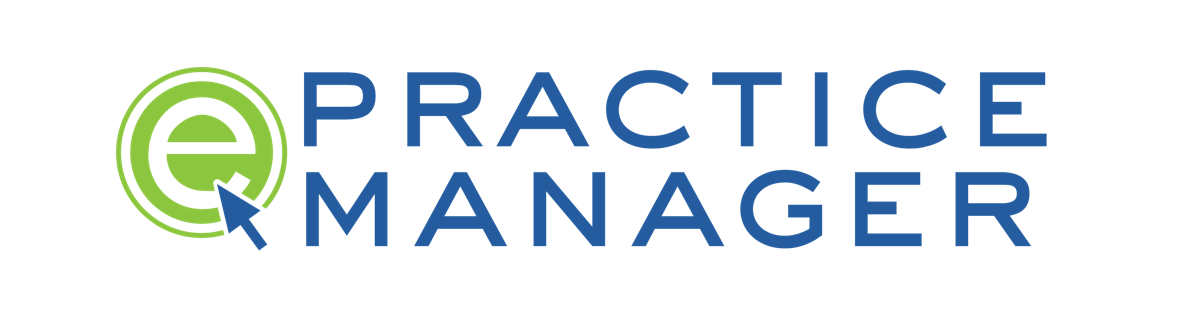 Employer Hiring ChecklistThis form is to be used as a guide to ensure all paper work is completed and in the employee’s personnel file. Please file the completed checklist in the employee file when done. Employee Name: _________________________________________ Date of Hire: ___________Title: _________________________________________________________________________Employment Application		_____Resume & Interview Notes		_____Background Check			_____Drug Test (as needed)			_____Employment Offer Letter		_____Personnel Data Sheet			_____Emergency Contact Form		_____I-9 Form: Employment Verification	_____W-4 Form: Employee Withholding	_____Direct Deposit Set-Up Form		_____Employee Handbook Receipt		_____Job Description Receipt		_____All items above, except for the I-9 form, are placed in the personnel file of any new employee. The  I-9 form is kept with Accounting with one folder created for all employee’s I-9 forms. Employer Signature: _____________________________________________________________Title: ____________________________________________ Date: ________________________